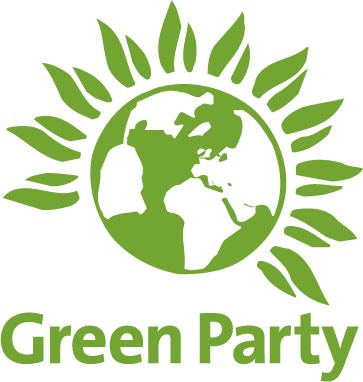 OLDHAM & SADDLEWORTH with ROCHDALE GREEN PARTYSTANDING ORDERI ......................................... wish to set up a Standing Order for £...... to be paid monthly on ...... day of the month to:	Unity Trust BankOldham and Saddleworth Green Party	Account Number:		20343093	Sort Code:			08-60-01My Bank Details are:	Account Name:			Account Number:	Sort Code:I hereby given permission to set up this Standing Order:Signature: ............................................Name: ...................................................Date: .........................